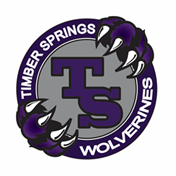 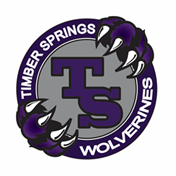 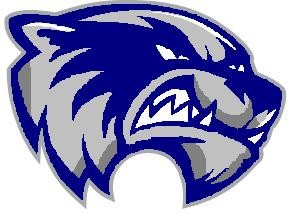 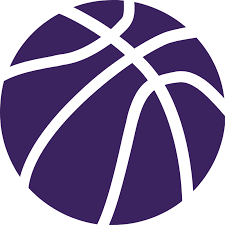 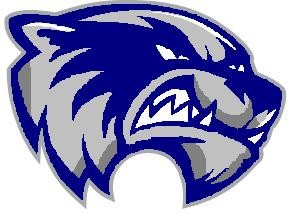 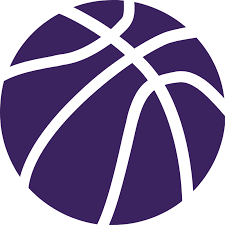   TIMBER SPRINGS 2019-2020 TRACK AND FIELD SCHEDULEWednesday, April 1, 2020					Legacy vs. TSMS & Union Park	4:30PMWednesday, April 8, 2020					TSMS vs. Corner Lake & OCPA	4:30PM			Wednesday, April 15, 2020				Avalon vs. Timber Springs		4:30PMWednesday, April 22, 2020				TSMS vs. Discovery & Wedgefield	4:30PMWednesday, April 29, 2020				TSMS vs. Arbor Ridge 		4:30PMTBD (Track Fest – Field Events)				At Boone High School		TBD	TBD (Track Fest – Running Events) 				At Boone High School		TBDTrack Events – Long Jump, Shot Put, 100, 1600, 400, 4x1 Relay, 800, 200 and 4x4 RelayTrack Parent Meeting – TBDTrack Tryouts Start – Monday, March 2, 2020Track and Field Championship – Only the top 24 athletes and top 16 relay teams will be selected to compete at Track Fest.Girls participate first this year followed by boys in all events. Girls Head Track Coach – Ryan Morgan (ryan.morgan@ocps.net)Boys Head Track Coach – Paige Stafford (paige.stafford@ocps.net)